PO Box 76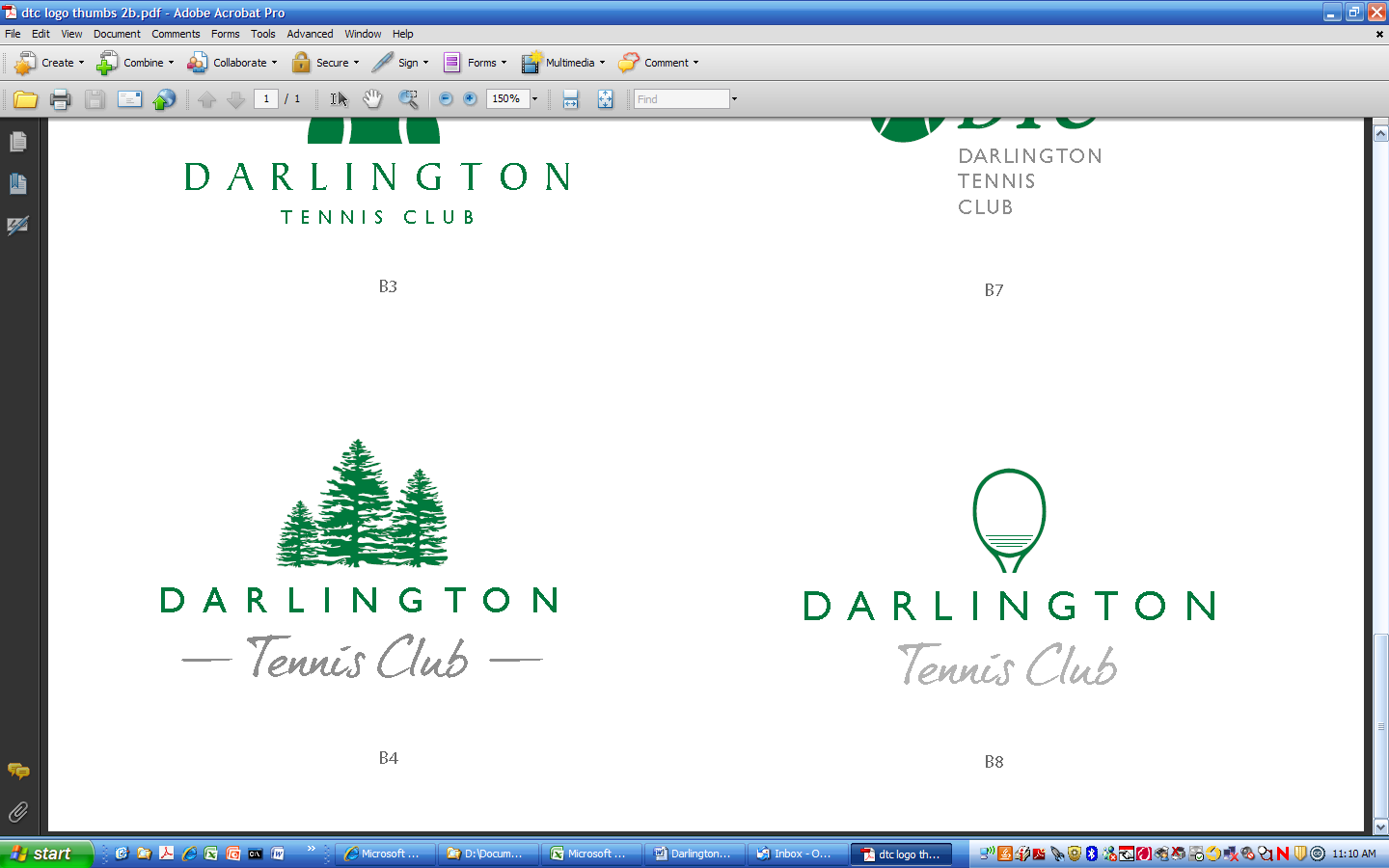 DarlingtonWA 6070Email katemcc56@gmail.comwww.darlingtontennisclub.org.auMembership Application or Renewal 2020/2021Dear member,The new membership year commenced on the date of the AGM (20th August 2020), and we do hope you consider rejoining or becoming a new member of the Club.Fees are due by 19th September 2020 for those renewing their membership. Payment can be made by one of the options detailed below. No shoe tags will be issued for membership this year.  Instead, each member will be allocated a unique membership number.  Tennis court day access is available to members via a combination lock from the gate behind the playground whenever the courts are not being used.FeesAdult Membership (18 years & over) - $75Family Membership (including children under 18 years) - $150Junior Membership (under 18 years) - $40Student Membership (18-25 years, full time student) - $40Payment optionsOur preferred option is electronic transfer:		Account Name - Darlington Tennis Club		BSB	633-000 	A/c	162 899 546	Please enter your name as the “Reference” in your eft payment to ensure it is allocated to your membership Alternatively, fees can be handed to a Club Captain at a Club session.If you are a new member or any of your details have changed since last year, please complete the form on the back, and either give to your club captain, email to katemcc56@gmail.com, or post to the Darlington Tennis Club, PO Box 76, Darlington, WA 6070. Please note copies of this form are available on our website www.darlingtontennisclub.org.auDarlington Tennis Club New Membership DetailsFamily Name:   		______________________________Senior Member(s) Names:	____________________________         				_____________________________                                                                                          Children’s Names & DoB:   	_____________________________ 	(        	         )  				_____________________________ 	(       	           )                                                                                          				_____________________________ 	(      	           )  				_____________________________ 	(        	          )Suburb 		________________________________________Phone       _______________________  mobile    ________________________Email        ______________________________________________________Please indicate your payment method:Eft with your name as referenceCash to club captain (please write down the club captain name and date of payment).